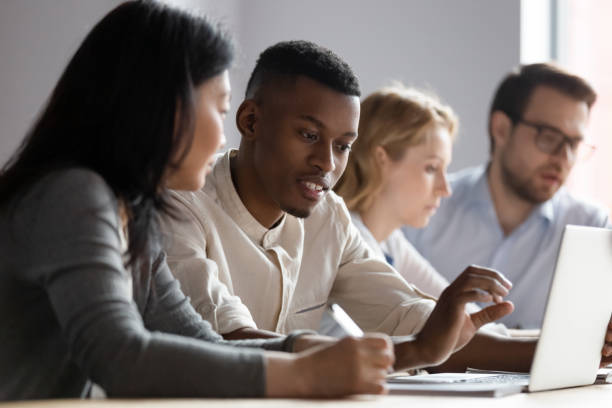 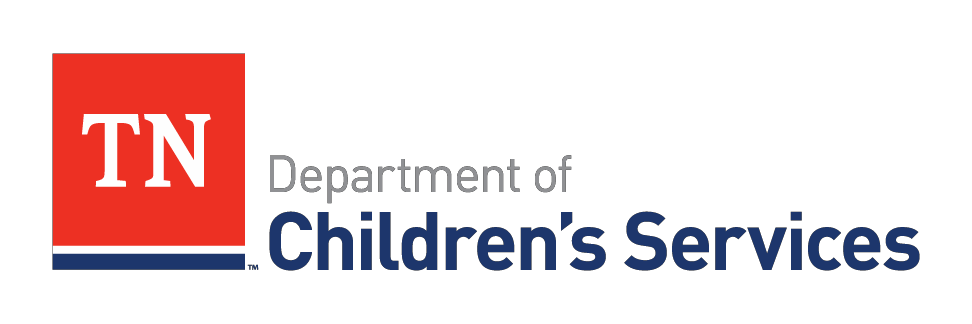 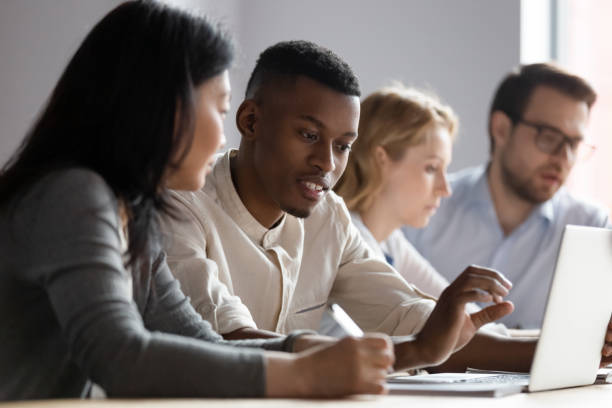 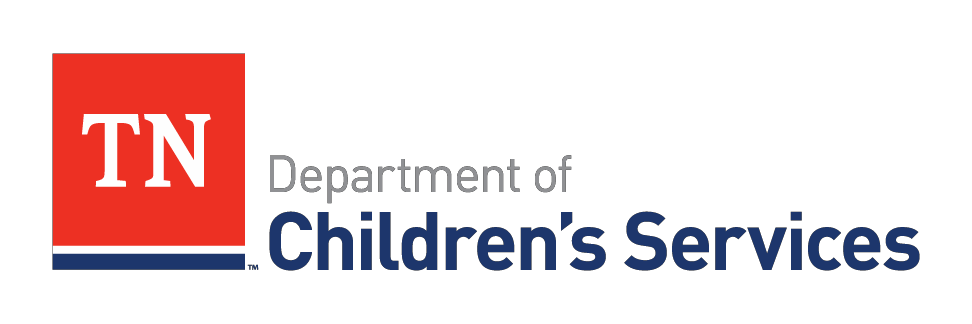 Juvenile JusticeSpecialty TrainingFacilitator GuideTennessee Department of Children’s Services | CHPS1004 | Created August 2016| Rev. April 2023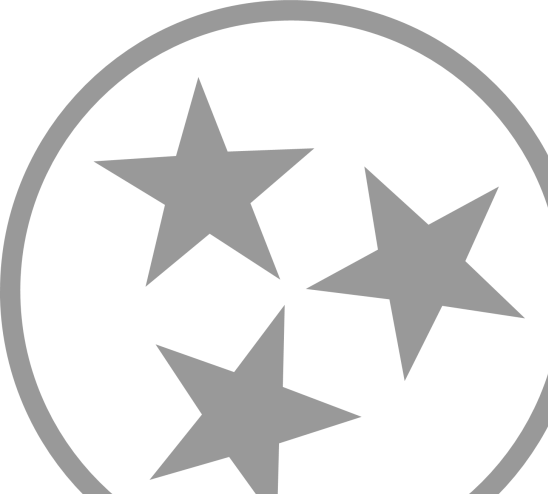 